ELECCIONES AUTONÓMICAS AL PARLAMENTO VASCO - 21 DE ABRIL DE 2024 Horario atención al público  Embajada de España en MASCATE P.O. Box 3492, PC Ruwi 112-Way 2834, Villa 2573, Shatti Al Qurm Tel.: 00 968 24 69 11 01 -  Fax: 00 968 24 69 89 69 - Correo electrónico: emb.mascate@maec.es    Correo electrónico: emb.mascate@maec.es P.O. Box 3492, PC Ruwi 112Way 2834, Villa 2573, Shatti Al Qurm 	 TEL.: 00968 24691101  FAX: 00968 24698969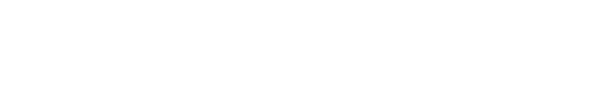 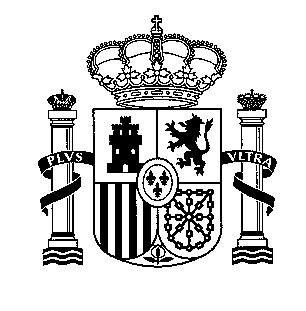 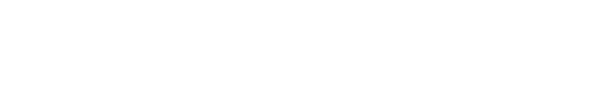 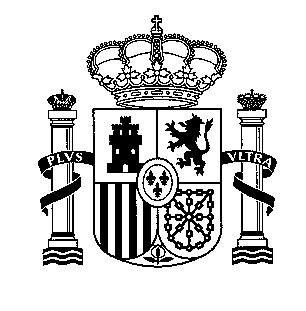 TRÁMITES FECHAS Horas CONSULTA/EXPOSICIÓN de listas electorales y PRESENTACIÓN DE RECLAMACIÓNES Lunes 4 de marzo a Lunes 11 de marzo Viernes 8 y sábado 9: 10:00 a 13:00 h Días laborables: 9:00 a 15:00 h Plazo para que los electores temporalmente en el extranjero (ERTA) puedan solicitar su documentación electoral Lunes 4 de marzo a Sábado 23 de marzoDías laborables: 9:00 a 15:00 h Viernes 8, sábado 9 y sábado 23 de marzo: 10:00 a 13:00 h VOTACIÓN en urna en la Embajada Sábado 13 de abril a jueves 18 de abril Sábado 13 de abril: 10:00 a 13:00 h Domingo 14 a jueves 18 de abril: 9:00 a 15:00 h 